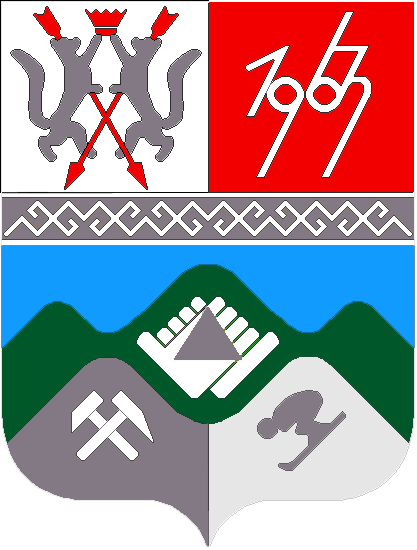 КЕМЕРОВСКАЯ ОБЛАСТЬТАШТАГОЛЬСКИЙ МУНИЦИПАЛЬНЫЙ РАЙОНАДМИНИСТРАЦИЯ  ТАШТАГОЛЬСКОГО МУНИЦИПАЛЬНОГО РАЙОНА                         ПОСТАНОВЛЕНИЕот «08 » декабря  2017г. № 985 -пО внесении изменений в постановление Администрации Таштагольского муниципального района от 30.09.2016г. №721-п«Профилактика безнадзорности и правонарушений несовершеннолетних» на 2017-2019 годы.1.Внести  в  постановление Администрации Таштагольского муниципального района от 30.09.2016г. №721-п «Профилактика безнадзорности и правонарушений несовершеннолетних» на 2017-2019годы (далее программа) следующие изменения:1.1. В паспорте Программы раздел «Объемы и источники  финансирования Программы» изложить в следующей редакции:«Средства местного бюджета – всего 761 тыс.руб.,в том числе:2017 год - 645 тыс.руб.2018 год - 59 тыс.руб.2019 год - 57 тыс.руб.»1.2. Раздел 4 «Ресурсное обеспечение Программы» изложить в следующей редакции:«Раздел 4 «Ресурсное обеспечение Программы»Общий объем финансирования Программы на 2017-2019 годы составляет   -   всего 761 тыс.руб.  из средств местного бюджета , в т.ч. по годам: 2017 год -  645 тыс.руб.2018 год  - 59 тыс.руб.2019 год -  57 тыс.руб.Объем финансирования подлежит ежегодному уточнению, исходя из возможностей бюджета на соответствующий финансовый год» 1.3 Раздел 7   «Программные мероприятия»    изложить в следующей редакции:«7. Программные мероприятия.														»2. Пресс-секретарю Главы Таштагольского муниципального района (Кустова М.Л.) опубликовать настоящее постановление в газете «Красная Шория» и разместить на официальном сайте администрации Таштагольского муниципального района в информационно-телекоммуникационной сети «Интернет».3. Контроль за исполнением постановления возложить на и.о. заместителя Главы Таштагольского муниципального района Ларину Л.В.4. Настоящее постановление вступает в силу с момента официального опубликования.Глава Таштагольского Муниципального района			                     		В.Н.МакутаГлаве Таштагольского муниципального районаВ.Н.МакутаПояснительная записка к постановлению:О внесении изменений в постановление Администрации Таштагольского муниципального района от 30.09.2016г. №721-п«Профилактика безнадзорности и правонарушений несовершеннолетних» на 2017-2019 годы.п. 7 в мероприятие «Организация трудоустройства подростков из неблагополучных семей» увеличить объем денежных средств на 200 000 руб. (двести тысяч рублей) .И.о. заместитель главы Таштагольского муниципального района                                Л.В. Ларина№Наименование мероприятий Источники финансированияСрок реализацииОбъем финансирования, тыс. рублейОбъем финансирования, тыс. рублейОбъем финансирования, тыс. рублейОбъем финансирования, тыс. рублейИсполнители мероприятий программы№Наименование мероприятий Источники финансированияСрок реализацииВсего201720182019Исполнители мероприятий программы Информационно-аналитическое обеспечение работы по профилактике безнадзорности, правонарушений несовершеннолетних   Информационно-аналитическое обеспечение работы по профилактике безнадзорности, правонарушений несовершеннолетних   Информационно-аналитическое обеспечение работы по профилактике безнадзорности, правонарушений несовершеннолетних   Информационно-аналитическое обеспечение работы по профилактике безнадзорности, правонарушений несовершеннолетних   Информационно-аналитическое обеспечение работы по профилактике безнадзорности, правонарушений несовершеннолетних   Информационно-аналитическое обеспечение работы по профилактике безнадзорности, правонарушений несовершеннолетних   Информационно-аналитическое обеспечение работы по профилактике безнадзорности, правонарушений несовершеннолетних   Информационно-аналитическое обеспечение работы по профилактике безнадзорности, правонарушений несовершеннолетних   Информационно-аналитическое обеспечение работы по профилактике безнадзорности, правонарушений несовершеннолетних  1.1Выявление несовершеннолетних, находящихся в социально опасном положении -Постоянно 201720182019----Органы системы профилактики Таштагольского муниципального района1.2.Выявление несовершеннолетних, употребляющих алкогольную и спиртосодержащую продукцию, наркотические средства, психотропные или одурманивающие вещества -Постоянно201720182019----ГБУЗ Таштагольская  РБ, ПДН, КДН1.3.Развитие института наставничества над несовершеннолетними, с которыми проводится индивидуальная профилактическая работа-Постоянно201720182019----КДН, УО, ПДН, 1.4.Приобретение программы по работе с семьями, находящимися в социально-опасном положенииМБ201755--КДНИТОГО:МБ-55---II. Мероприятия по предупреждению безнадзорности и правонарушений несовершеннолетних II. Мероприятия по предупреждению безнадзорности и правонарушений несовершеннолетних II. Мероприятия по предупреждению безнадзорности и правонарушений несовершеннолетних II. Мероприятия по предупреждению безнадзорности и правонарушений несовершеннолетних II. Мероприятия по предупреждению безнадзорности и правонарушений несовершеннолетних II. Мероприятия по предупреждению безнадзорности и правонарушений несовершеннолетних II. Мероприятия по предупреждению безнадзорности и правонарушений несовершеннолетних II. Мероприятия по предупреждению безнадзорности и правонарушений несовершеннолетних II. Мероприятия по предупреждению безнадзорности и правонарушений несовершеннолетних 2.1Проведение совместных рейдов в дневное время -Согласно графику 201720182019----Органы системы профилактики2.2Проведение сверок образовательными учреждениями района с КДН, ПДН о несовершеннолетних, состоящих на профилактическом учете  -1 раз в полугодие201720182019----УО, КДН, ПДН2.3Помощь в трудовом и бытовом устройстве несовершеннолетних, освобожденных из учреждений уголовно-исполнительной системы -Постоянно201720182019----КДН, ПДН, УИИ, ЦЗН, УСЗН, ООПиП , УИИН2.4Проведение мероприятий по раннему выявлению семей с детьми, нуждающихся в поддержке, отнесенными к категории семей, находящихся в социально опасном положении-Постоянно201720182019----ПДН, КДН, УСЗН, УО, УК, ОМП, ООПиП,  ГБУЗ Таштагольская  РБ2.5Оказание адресной помощи семьям с детьми, нуждающимся в поддержке, молодым родителям:- консультирование граждан о мерах социальной поддержки; - оказание содействия в оформлении документов удостоверяющих личность; -оказание материальной поддержки-Постоянно201720182019----ПДН, КДН, УСЗН, УО, ООПиП , ГБУЗ Таштагольская  РБ, УК, ОМП, ЦЗН.2.6Осуществление индивидуальной профилактической работы с семьями с детьми, отнесенными к категории семей, находящихся в социально опасном положении-201720182019----ПДН, КДН, УО, СРЦ.2.7Обеспечение временного устройства несовершеннолетних, оказавшихся в трудной жизненной ситуации, в государственные учреждения социального обслуживания несовершеннолетних-по мере выявления----ПДН, КДН, УСЗН, УО, ООПиП .2.8Организация летнего отдыха подростков из неблагополучных семей  или состоящих на учете в ОУУП и ПДН, КДН и ЗП, подростков условноосужденных (проведение межлагерной встречи подростков из семей, находящихся в социально-опасном положении, проведение слета трудовых бригад).МБ20172018201980203030КДН, УСЗН, УО, ПДН,УИИН2.10Привлечение  несовершеннолетних, с которыми проводится индивидуальная профилактическая работа, к занятиям в технических, спортивных и художественных кружках, секциях-201720182019----КДН, УО,УК,ОМП, УСЗН,ПДН2.11Организация трудоустройства подростков из неблагополучных семей или состоящих на учете в ОУУП и ПДН, КДН и ЗП, подростков условноосужденных;МБ2017600600--КДН, ПДН, УИИН,ЦЗН, УСЗН2.12Организация культурно-массовых и спортивных мероприятий, организация отдыха, досуга и занятости несовершеннолетнихво внеурочное время-201720182019----УО, УК, УФКиС2.13Выявление фактов незаконной продажи спиртных напитков и табачных изделий свободная реализация которых запрещена или ограничена. Принятие мер к нарушителям в соответствии с действующим законодательством РФ-201720182019----ПДН 2.14Выявление и привлечение к административной ответственности взрослых лиц, вовлекающих несовершеннолетних в употребление пива и напитков, изготавливаемых на их основе, спиртных напитков.-201720182019----ПДН2.15Проведение цикла занятий клуба «Берегиня»МБ20172018201955152020УСЗНИТОГО:МБ-7356355050-III. Методическое и информационно-аналитическое обеспечение работы по профилактике безнадзорности и правонарушений несовершеннолетних III. Методическое и информационно-аналитическое обеспечение работы по профилактике безнадзорности и правонарушений несовершеннолетних III. Методическое и информационно-аналитическое обеспечение работы по профилактике безнадзорности и правонарушений несовершеннолетних III. Методическое и информационно-аналитическое обеспечение работы по профилактике безнадзорности и правонарушений несовершеннолетних III. Методическое и информационно-аналитическое обеспечение работы по профилактике безнадзорности и правонарушений несовершеннолетних III. Методическое и информационно-аналитическое обеспечение работы по профилактике безнадзорности и правонарушений несовершеннолетних III. Методическое и информационно-аналитическое обеспечение работы по профилактике безнадзорности и правонарушений несовершеннолетних III. Методическое и информационно-аналитическое обеспечение работы по профилактике безнадзорности и правонарушений несовершеннолетних III. Методическое и информационно-аналитическое обеспечение работы по профилактике безнадзорности и правонарушений несовершеннолетних 3.1Проведение  анкетирования обучающихся образовательных учреждений с целью раннего выявления употребления наркотиков и алкогольных напитков, курения табака-1 раз в полугодие201720182019----УСЗН, УО, ГБУЗ Таштагольская  РБ3.2Проведение массовых мероприятий (акций, конкурсов) МБ20172018201925597КДН,ПДН,УО,УСЗН, 3.3Организация и проведение в образовательных учреждениях района конкурсов рисунков, плакатов, пропагандирующих здоровый образ жизни и участие в этих конкурсах -201720182019----УО3.4Распространение памяток, буклетов, блокнотов, календарей, закладок и др. печатной продукции по предупреждению детской безнадзорности и противоправного поведения несовершеннолетних-201720182019----УО, УК, КДН,УСЗН.3.5Размещение информации в районных СМИ, направленной на профилактику правонарушений, обеспечение безопасности, воспитание гражданственности и патриотизма, пропаганду здорового образа жизни-201720182019----УО, УСЗН, КДНИТОГО:МБ-21597-ВСЕГО ПО ПРОГРАММЕ:МБ-7616455957-